HMONGTitle I Tsab Ntawv Ceebtoom Rau Niam Txiv Txog Tub Ntxhais Kawm Qhov Muaj Cai rau Cov Kev Pab Kawm Lus Ntxiv	             Hnub:_____________________Tub Ntxhais Kawm Lub Npe: _______________________________________ Nyob Zoo Txog Cov Niam Txiv: Thaum yog ib tug tub ntxhais kawm hauv peb lub tsev kawm hauv nroog qhov “Ntawv Askiv rau Cov Neeg Hais Lwm Hom Lus” txoj haujlwm (ESOL) , koj tus menyuam tau txais cov kev pab qhia lus muaj txiaj ntsig zoo los ntawm ib tus kws qhia ESOL. Thaum yog Ib Tus Neeg Kawm Ntawv Askiv, koj tus menyuam kuj tseem muaj cai tau txais cov kev pab ntxiv uas peb muaj los pab txhim kho nws cov txuj ci kawm ntawv Askiv. Thaum koj tus menyuam tawm ntawm lub xeev txoj haujlwm ESOL, peb kuj yuav rho koj tus menyuam tawm ntawm cov kev pab qhia lub ntxiv no.Koj tus menyuam cov txuj ci kawm ntawv Askiv yog cov kev ntsuas nyuam qhuav muaj no nrog: 
   WIDA Kindergarten Screener;  WIDA Grades 1-12 Screener; lossis   ACCESS for ELLs thiab tau txais cov qhia nias ntau yam ntawm _______.  Cov qhab nia qis dua ________ muaj cai muab tus menyuam tso rau hauv txoj haujlwm ESOL thiab kuj tseem txhawb cov kev pab kawm lus ntxivt.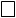 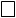 Pab muaj cov kev pab txhawb ntxiv hauv qab no txhawm rau pab txhim kho koj tus menyuam cov txuj ci mloog, hais lus, nyeem thiab sau ntawv Askiv nrog rau kev pab txhawb nws cov kev kawm uas xav tau. Txog cov tub ntxhais kawm hauv tsev kawm theem siab uas tau txais cov kev pab txhawb ntxiv no, feem pua kev kawm tiav yog ______%. Thov nco tias yog koj tus menyuam muaj qhov xiam oos qhab, nws cov kev pab qhia lus yauv raug txhim kho ua ken rog cov neeg ua haujlwm kev kawm tshwj xeeb thiab lawv cov kev pab txhawb rau koj tus menyuam Qhov Kev Kawm Rau Ib Tus Tub Ntxhais Kawm (IEP).NOTE TO LEAs: Remove this highlighted section and list your district’s Title I or Title III-funded supplemental language program/activities here. (Do not list the basic, State- mandated ESOL program offerings.) You must indicate: the methods of instruction used in the federally-funded program offered to the student as well as the methods of instruction used in other available programs, including how such programs differ in content, instructional goals and the use of English and a native language in instruction, and how the program(s) selected for their student will specifically help their child learn English and meet age-appropriate academic achievement standards for grade promotion and graduation.Koj muaj cai tsis kam lees cov kev pab txhawb ntxiv no rau koj tus menyuam. Yog tias koj xav tsis kam lees koom nrog rau koj tus menyuam, tham txog cov kev pab txhawb sib txawv, lossis kawm paub txog niam txiv cov rooj sib tham, thov tiv toj rau tus neeg uas muaj lub npe, tus npawb xovtooj, thiab e-mail muaj npe hauv qab no. Ua tsaugNpe: _____________________________Lub luag haujlwm:_______________________________ Npawb Xovtooj: _______________________ E-mail:_____________________________